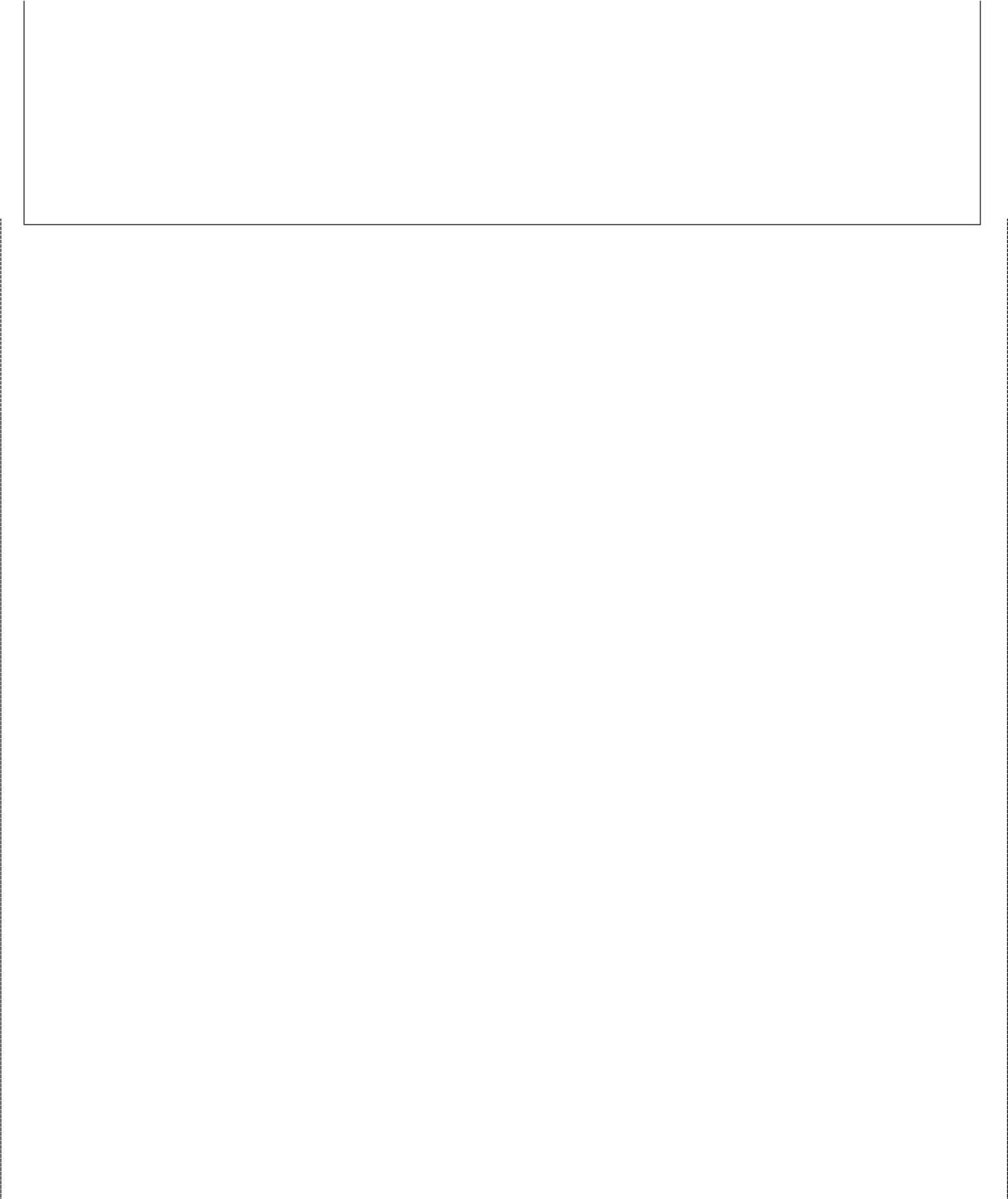 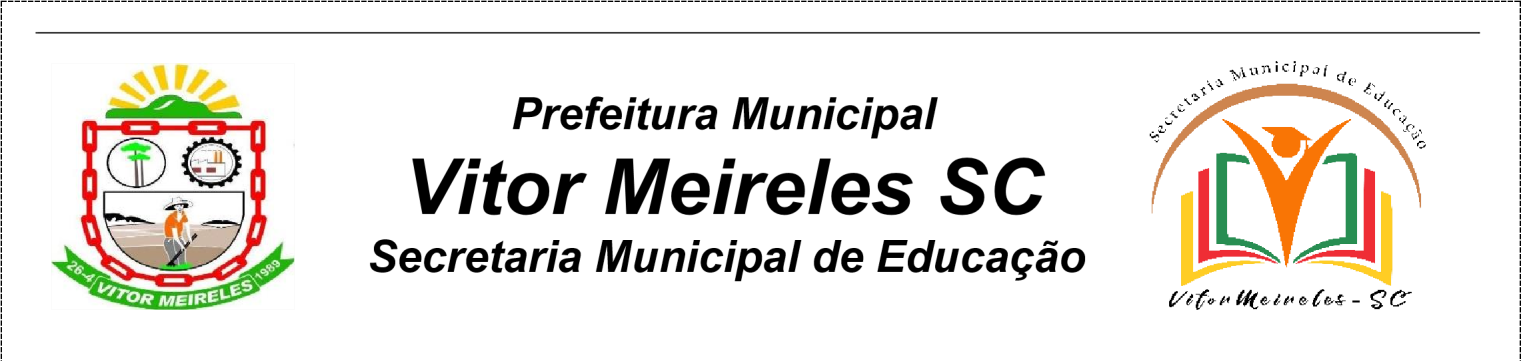 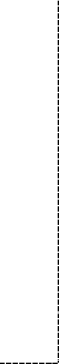 MUNICÍPIO DE VITOR MEIRELES SECRETARIA MUNICIPAL DE EDUCAÇÃO.PLANO DE GESTÃO ESCOLARIDENTIFICAÇÃO DO PROPONENTE:Nome completo: Janaina Priscila Darolt Francisco.Formação acadêmica: Graduada em Pedagogia; Pós graduada em Educação Infantil e Séries Iniciais do Ensino Fundamental; atualmente cursando segunda graduação em Educação Especial.Função atual: Professora na Escola Municipal Serra da Abelha. E-mail: janainafrancisco123@hotmail.comIDENTIFICAÇÃO DA ESCOLA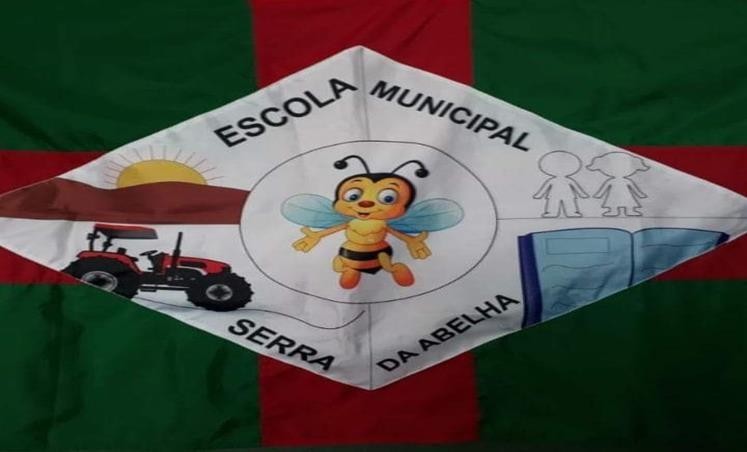 Unidade Escolar: Escola Municipal Serra da Abelha Endereço: Estrada Geral Serra da Abelha I. Bairro: Serra das Abelhas.Número: s/nCEP: 89148000Telefone: 47984863632A - NÍVEIS E MODALIDADES DE ENSINO:Atualmente a Escola Municipal Serra da Abelha atende alunos das seguintes modalidades: Educação Infantil uma única turma mista de pré-escolar I e II contendo 18 alunos. Uma turma de Ensino Fundamental de 1ºano contendo 11 de alunos. Uma turma de Ensino Fundamental de 2ºano contendo 13 de alunos. Uma turma de Ensino Fundamental de 3ºano contendo 13 alunos. Uma turma de Ensino Fundamental de 4ºano contendo 15 de alunos E uma turma de Ensino Fundamental de 5ºano contendo 13 de alunos.B - HORÁRIO DE FUNCIONAMENTO DA ESCOLA:Os primeiros alunos a chegarem na unidade de ensino chegam entre as 6:30/ 7:00 horas da manhã. As aulas iniciam as 7:30 horas atendendo uma turma de Educação Infantil Pré I e II e quatro turmas de Ensino Fundamental 1ºano, 2ºano,3ºano e 4ºano, e se encerram as 11:30 horas no período matutino, sendo que os alunos permanecem na escola onde aguardam a chegada do transporte escolar, que acontece por volta das 11:45 horas. O período vespertino inicia-se as 13:15 horas atendendo atualmente uma única turma de 5ºano encerrando o atendimento as 17:15 horas.DIAGNÓSTICO DA SITUAÇÃO ATUAL DA ESCOLAA escola municipal Serra da Abelha conta com uma excelente infraestrutura física, situada em um terreno de 10.000 metros quadrados, com área construída superior a 600 metros quadrados contando com seis salas de aula, sendo duas dessas novas. Refeitório amplo recém reformado, pátio, cozinha, banheiros, sala de professores, secretaria, horta, pomar, área externa, além de contar com uma quadra poliesportiva ampla muito bem equipada com jogos e materiais esportivos, garantindo todas as condições necessárias para prática de atividades físicas dos alunos, bem como da comunidade que também utiliza este espaço para pratica de atividades físicas geralmente no período noturno. Possui também notebooks recém adquiridos, fantoches,fantasias, jogos e materiais pedagógicos, além de contar com um acervo literário numeroso e bem conservado.Além da infraestrutura física, a escola conta com uma equipe de profissionais preparados e qualificados, sendo em sua grande maioria professores habilitados e pós-graduados. Os planejamentos são quinzenais e seguem a resolução municipal, alinhados com a Base Nacional Comum Curricular, e demais documentos que balizam e norteiam a educação, contando ainda com o apoio e orientação de uma coordenadora pedagógica concedida pela Secretaria Municipal de Educação. A escola conta também com uma merendeira   responsável   pela alimentação dos alunos e limpeza e organização da área interna da cozinha e uma auxiliar de serviços gerais responsável pela limpeza, organização de toda instituição. O relacionamento interpessoal da equipe é bom, há dialogo e busca de soluções coletivas quando se faz necessário. Porém vale ressaltar a importância do fortalecimento do espírito de união da equipe, sempre buscando envolver o grupo no verdadeiro propósito da educação.A administração escolar está moldada nos princípios da gestão democrática onde os membros do Conselho Escolar e da A.P.P. (Associação de Pais e Professores) participam das deliberações da unidade escolar. Toda a comunidade escolar é convidada para participar da formulação e adequação do Projeto político pedagógico, este e os demais documentos legais que norteiam a educação estão à disposição da comunidade escolar, na secretaria da Escola Municipal Serra da Abelha para consulta. A situação financeira da Escola estável, contando com recursos próprios arrecadados em eventos promovidos pela escola em parceria com a Associação de Pais e Professores (APP) sendo que mesma conta com uma associação de pais e professores empenhados, que buscam sempre o melhor para a instituição. Sua maior riqueza não está relacionada de forma alguma com bens materiais, e sim com o excelente entrosamento entre as famílias, escola e comunidade.MISSÃO E VISÃO DA ESCOLAA escola Municipal Serra da Abelha foi criada em 1954, juntamente com a colonização da comunidade, sendo a mesma colonizada por imigrantes descendentes de alemães, italianos e poloneses em sua grande maioria, visto que preserva costumes e tradições nos dias atuais. A instituição presa pela valorização dos profissionais da educação, visto que não se faz educação sem educadores, a atuação dos professores tem impacto dentro e fora da sala de aula, pois além contribuir com todo processo de ensino e aprendizagem, eles proporcionam a seus alunos experiências que vão além do âmbito intelectual, na busca pela educação integral. Além dos materiais, estrutura, livros, jogos, acesso a informações digitais, os professores tem a oportunidade de participar de formações continuadas oferecidas pela Secretaria Municipal de Educação, tal como nas tomadas de decisões e elaboração dos projetos realizados pela escola.Tão importante para os alunos quanto à escola e aos professores, são suas famílias, estas que desempenham um papel essencial na construção dos valores fundamentais para formação integral do ser humano. E quando a família e escola se unem todo processo educativo se torna mais sólido e consequentemente traz mais resultados promissores. E uma das maiores virtudes da Escola Municipal Serra da Abelha é justamente este caminhar juntos, em busca do melhor para seus filhos, alunos e comunidade.Nossa missão é assegurar a melhoria do ensino, garantindo a participação ativa da comunidade e a formação integral dos alunos para que eles possam agir construtivamente na transformação do seu meio.Nossa visão é de ser uma educação de referência pela qualidade e inovação em suas propostas e práticas pedagógicas, tendo transparência e compromisso com a gestão pública e democrática, e com ações de educação humanizada para formar cidadãos críticos, éticos e conscientes de seus compromissos e com a responsabilidade social e o desenvolvimento sustentável.OBJETIVOS, METAS E AÇÕESA experiência no dia a dia de uma instituição de ensino mostra como é importante todos os segmentos da comunidade escolar estarem engajados em um proposito comum. É pela ação coletiva que a unidade escolar se fortalece, revela sua capacidade de se organizar e desenvolver uma educação de qualidade embasada em um currículo que norteie as vivencias e experiências educacionais de acordo com as especificidades da unidade escolar, organizando os espaços de aprendizagem, os conhecimentos e as habilidades necessárias para o desenvolvimento integral da criança.A gestão democrática abrange as dimensões pedagógicas, administrativas, financeiras e físicas, desta forma assume papel fundamental em todas as fases do cotidiano de uma unidade escolar, Vale ressaltar que a construção do Plano de Gestão não deve cumprir apenas uma obrigação legal atendida pela direção da unidade escolar e sim uma conquista que revela o seu poder de organização, procurando cada vez mais autonomia e assertividade em suas decisões partilhando o poder e responsabilidades, oportunizando a participação efetiva dos segmentos da instituição escolar nos processos decisórios. Não se trata de um projeto isolado, mas de uma construção coletiva, que envolve toda comunidade na busca de objetivos comuns. Com base nesse pressuposto e de acordo com as observações realizadas na unidade de ensino os seguintes objetivos, metas e ações foram elencados.AÇÕES PEDAGÓGICASTendo em vista a importância do desenvolvimento da habilidade de leitura, para o sucesso no decorrer do processo de ensino aprendizagem dos alunos e para que haja uma melhor qualidade de ensino, durante o ano letivo será desenvolvido na escola, em parceria com professores da unidade de ensino, um projeto que visa a alfabetização de alunos do segundo e terceiro ano que necessitem de reforço escolar.O projeto de alfabetização será previsto no Projeto Político Pedagógico da escola. Visando a longo prazo o melhor desempenho da instituição de maneira geral, nas avaliações formativas do Ministério da Educação.Além presar pelo bom desempenho e rendimento dos alunos, mobilizar a equipe de professores e lhes orientando no que for necessário e preciso, para garantir um ensino de qualidade e inovador, zelando sempre pelo cumprimento do calendário escolar, e o bom funcionamento da unidade de ensino, seguido as propostas, regras e leis dispostas no Projeto Político e Pedagógico da unidade.PLANO DE GESTÃO FINANCEIRAA escola conta recursos financeiros oriundos de programas do governo federal, além de possuir recursos próprios advindos de eventos realizados pela associação de pais e professores em parceria com a comunidade, tendo como principal evento a festa caipira, geralmente realizada no mês de julho.Também conta com apoio financeiro da Secretaria Municipal de Educação, bem como da prefeitura municipal, esta que se faz sempre presente na grande maioria de obras e aquisições da escola. Gastos permanentes como: internet, energia elétrica, materiais de consumo e limpezasão de responsabilidade da Secretaria Municipal de Educação, ocasionalmente destina-se recursos próprios para este fim.A gestão escolar admistra recursos próprios e de programas federais como Programa Dinheiro Direto na Escola (PDDE), os valores repassados são de acordo com número de alunos matriculados na instituição até a data censo do ano anterior. Os recursos são divididos em duas parcelas anuais, entre o primeiro e o segundo semestre, sendo destinados capital e custeio. São considerados capitais, bens duráveis como por exemplo aparelhos televisores, no entanto custeio se remete a materiais de consumo como: toner, folhas entre outros. Com exceção do PDDE CONECTADO que seu recurso veio apenas em uma parcela destinada a aquisição de um notebook. Nessa perspectiva todas as metas devem ser pautadas em ações planejadas onde as prioridades sejam discutidas e elencadas de forma participativa, assim recursos são utilizados através de decisões coletivas, apresentadas, discutidas em reunião com a comunidade escolar e lavrada em ata.Para garantia do bom funcionamento e a saúde financeira da escola, certas práticas devem ser rotineiras, principalmente o combate ao desperdício e o cuidado com materiais, objetos e bens de uso coletivo de maneira geral. Pois quando se trata de um grande grupo pequenas ações fazem toda diferençaRESULTADOS ESPERADOSDiante dos assuntos abordados e descritos a cima no projeto de gestão escolar, espera-se que o projeto seja aceito e aprovado, primeiramente pela comissão avaliadora e posteriormente pela comunidade escolar.Que todas as metas possam ser aplicadas e tragam para os alunos, professores e comunidade escolar os benefícios esperados e que realmente apresentem resultados promissores a todos. Tornando o ambiente escolar mais acolhedor, que as práticas pedagógicas sejam inovadoras efocadas no desenvolvimento integral dos alunos, desenvolvendo a autonomia, o senso crítico e principalmente conectada ao nosso tempo.Que as famílias estejam sempre presentes e engajadas com a educação de seus filhos, e apoiem a gestão na busca pelas melhorias propostas a unidade de ensino..DIMENSÃO PEDAGÓGICA.DIMENSÃO PEDAGÓGICA.Meta:Zelar pela educação de qualidade, assegurando aos alunos matriculados nesta unidade escolar a oportunidade de vivências e experiências fundamentais para seu o desenvolvimento integral.Ações:Organizar momentos e discussão e busca de soluções com toda a equipe de professores.Favorecer um ambiente aconchegante, seguro e acolhedor para os alunos.Propiciar momentos de interação entre a família, alunos e professores, aplicando o projeto família na escola previsto no PPP.Incentivar a utilização de recursos tecnológicos e materiais interativos para o enriquecimento da proposta pedagógica da escola.Viabilizar a proposta de projetos que sigam as orientações do currículo vigente no município, a BNCC e demais documentos legais que são a base e norteiam a educação.RecursosHumanos, financeiros.DIMENSÃO PEDAGÓGICADIMENSÃO PEDAGÓGICAMetaEnvolver cada vez mais as famílias no processo ensino aprendizagem e na vida escolar de seus filhos.AçõesOrganizar momentos de conversa sobre o processo educativo, entre pais, professores e gestão.Oportunizar o engajamento da família nas práticas pedagógicas.Criar eventos propondo que as famílias frequentem a unidade de propiciando momentos de desconcentração e lazer na escola.RecursosRecursos humanos, financeiros e materiaisDIMENSÃO PEDAGÓGICADIMENSÃO PEDAGÓGICAMetaValorização, embelezamento e conservação do espaço da EMSA.AçõesDesenvolver projeto coletivo afim inovar o jardim e horta.Sensibilizar as crianças sobrea a importância da responsabilidade de cada um pela revitalização do espaço escolar.Viabilizar aulas práticas que favoreçam a aprendizagem do ciclo das plantas e cuidados básicos com a terra. (horta)Promover pequenos passeios e visitas de estudo em floriculturas ou viveiros.Recursos:Humanos, financeiros e materiaisDIMENSÃO PEDAGÓGICADIMENSÃO PEDAGÓGICAMeta:Implantar uma turma de Educação Infantil que atenda crianças menores de 4 anos, em período integral.Objetivos:Possibilitar as crianças convívio social além do núcleo familiar.Ampliar a oferta de Educação Infantil na unidade de ensino.Possibilitar as famílias desempenhar atividades laborais tendo a garantia que seus filhos estarão cuidados e protegidos no ambiente escolar.Oportunizar aos professores o preenchimento da carga horária de trabalho, sem necessidade de deslocamento a outras escolas.Aumentar o número de estudantes matriculados na unidade de ensino.Ações:Realizar reunião com a associação de pais e professores, juntamente com a secretaria municipal de educação buscando dialogar a respeito do assunto.Solicitar recursos financeiros juntamente a secretaria de educação e prefeitura.Recursos:Financeiros e humanosDIMENSÃO FÍSICADIMENSÃO FÍSICAMeta:Construir novo PlaygroundObjetivos:Melhorar	a	aparência	e	tornar	o ambiente mais acolhedor.Possibilitar o brincar em ambientes abertos.Aproveitar melhor o espaço disponível ao lazer.Ações:Solicitar recursos financeiros juntamente a secretaria de educação e prefeitura.Organizar horários e cronogramas para utilização dos espaços destinados ao lazer e brincar livre.Recursos:Financeiros e humanos.DIMENSÃO FÍSICADIMENSÃO FÍSICAMeta:Reforma do telhado.Objetivos:	Extinguir problemas recorrentes relacionados a goteiras, alagamento de sala, infiltrações.Evitar futuros danos irreversíveis na estrutura em madeira atual.Recursos:Financeiros e materiais.Meta :Ampliar a bibliotecaObjetivos:Valorizar a prática da literatura literária.Ofertar aos alunos uma maior possibilidade de escolha entre livros.Ensinar o uso coletivo de bens públicos.Evitar a possibilidades de geração de analfabetismo funcional.Ações:Organizar o espaço destinado a prática e estimulo da leitura.Apoiar, incrementar e fortalecer o projeto de estimulo a literatura presente no atual Projeto Político e Pedagógico da instituição.Solicitar recursos financeiros juntamente a secretaria de educação e prefeitura.RecursosFinanceiros e humanos.DIMENSÃO FÍSICADIMENSÃO FÍSICAMeta :Destinar um espaço adequado para sala de informática.Objetivos:facilitar o manuseio dos equipamentos.Buscar a otimização do tempo das aulas.Evitar possíveis incidentes que possam vir a danificar os aparelhos.Ações:Solicitar recursos financeiros juntamentea secretaria de educação e prefeitura.Ações:Desenvolver	Projetos	coletivosbuscando garantir o uso adequado e a conservação dos aparelhos.Recursos:Financeiros e humanos.DIMENSÃO FÍSICADIMENSÃO FÍSICAMeta:Instalação de estrutura com cobertura entre e escola e a quadra poliesportiva.Objetivos:Possibilitar o uso da quadra durantes as aulas mesmo em dias de chuva.Garantir a prática de atividades físicas aos alunos como previsto em sua grade curricular.Ações:Solicitar	recursos	financeiros	juntamente	a secretaria de educação e prefeitura.Recursos:Financeiros.DIMENSÃO FÍSICADIMENSÃO FÍSICAMeta:Construir estacionamento coberto.Objetivo:	Reaproveitar a estrutura de zinco antiga, já existente na escola.Evitar desperdício de material adquirido pela secretaria municipal de educação e prefeitura.Oferecer segurança e maior conforto para quem necessitar usar o estacionamento.Ações:Realizar reunião com a associação de pais e professores, juntamente com a secretaria municipal de educação dialogar a respeito do assunto em busca de alternativas e soluções.Solicitar recursos financeiros juntamente a secretaria de educação e prefeitura.Recursos:Financeiros, materiais e humanos.DIMENSÃO FÍSICADIMENSÃO FÍSICAMetas:Adquirir televisores para as salas novas, caixa de som portátil, retroprojetor e microfones.Ações:Solicitar recursos financeiros juntamente a secretaria de educação e prefeitura.Desenvolver Projetos coletivos buscando garantir o uso adequado e a conservação dos aparelhos.Recursos:Humanos e financeiros.DIMENSÃO FÍSICADIMENSÃO FÍSICAMeta:Melhorias, pequenos reparos e organização do espaço físico da escola.Objetivos:	Garantir o pleno funcionamento de equipamentos já existentes na unidade de ensino.Ações:	Alencar as prioridades observadas a APP, com registro em ata e prestar contas anualmente.Recursos:Humanos e materiais.DIMENSÃO ADMINISTRATIVADIMENSÃO ADMINISTRATIVAMetaImplementação da gestão democrática e integração da comunidade escolar.AçõesOportunizar através da Secretaria de Educação e incentivar o acesso à formação continuada para aperfeiçoamento de professores, funcionários.Auto avaliação da equipe pedagógica aos professores e funcionários.Estimular momentos de pesquisa, experimentos, debates e reflexão a respeito da prática pedagógica.Promover reuniões, encontros e palestras com pais, equipe de funcionários, a fim de discutir sobre dificuldades e metas para a unidade escolar.Estabelecer parcerias, afim de viabilizar palestras, conversas com toda comunidade escolar.Incentivar o estudo dos documentos legais que balizam e norteiam a educação.RecursoRecursos humanosDIMENSÃO ADMINISTRATIVADIMENSÃO ADMINISTRATIVAMetaGarantir a atualização do Projeto Político Pedagógico da Unidade em conjunto com a comunidade escolar.Ações	Promover assembleia para discussão sobre o tema, que visem otimizar a relação de ensino/aprendizagem.Discutir	e	elencar	possibilidades	coletivamente	visando	a atualização do documento.RecursoRecursos humanosDIMENSÃO FINANCEIRADIMENSÃO FINANCEIRAMetaAplicação dos recursos do PDDE de forma eficiente, democrática e transparente.AçõesFazer o levantamento das necessidades em conjunto com a comunidade escolar.Realizar reunião com o conselho escolar e membros da APP, elencar as prioridades com registro em ata e prestação de contas anualmente ou sempre que o recurso for disponibilizado.RecursosFinanceiros e humanos.DIMENSÃO FINANCEIRADIMENSÃO FINANCEIRAMetaPromover eventos com objetivo de arrecadar recursos, em parceria com a Associação de Pais e Professores e comunidade escolar.Ações	Estabelecer parcerias e organizar encontros e com professores e APP para dialogar a respeito do evento.Desenvolver ou renovar projetos coletivamente envolvendo alunos, professores e familiares.Incentivar eventos culturais da escola e comunidade.Viabilizar a aproximação e promover encontros entre alunos, professores, família e comunidade em momentos de lazer.Recursos:Humanos